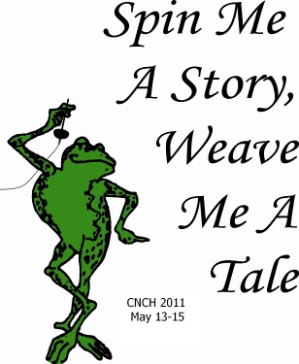 LOCATION:	 J & D’s Steakhouse, 36 Main Street, Sutter Creek, CA  SCHEDULE: 	10:00 – 11:45	   CNCH Advisory Council Meeting		11:00 – 12:00	   Luncheon Sign-in and pick up maps for walking tour of Sutter Creek12:00 – 1:00	   Luncheon served		  1:00 – 2:30	   Liaison meeting and CNCH 2011 PresentationMENU:		SALAD - Caesar saladENTRÉE - Your choice: Pasta Primavera – seasonal vegetables and mushrooms tossed with                                          linguine and a white wine sauce                                          Mixed Grill Skewers – prawns, steak, and chicken skewered with                                          pineapple, mushrooms, and red peppers on a bed of rice pilaf		              Grilled Salmon – grilled salmon filet with a honey mustard glaze served                                          with seasonal vegetables and rice pilafDESSERT – Chocolate mousseReservations due before September  8, 2010Send this form with your check payable to: CNCH 2011Mail to: Dennis Keplinger, CNCH 2011 Treasurer, PO Box 4341, Fresno, CA 93744-4341If you are not the correct person, or are unable to attend, please forward it to someone in your guild who can bring back the conference information to your next meeting.  Guild: ____________________________________________________________________________________Attendee:____________________________________________Entree choice__________________________Attendee:____________________________________________Entree choice__________________________Number of attendees_________________X $25 each =______________________Your Contact Information	Name:_______________________________________________________Phone:_______________________________________________________E-mail:_______________________________________________________The CNCH 2011 committee looks forward to sharing plans with you for the upcoming conference. Plan to spend some extra time in this charming town exploring unique galleries and shops.